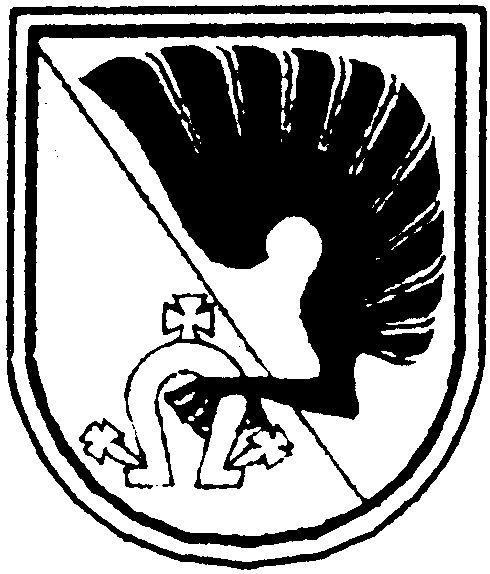 KĖDAINIŲ R. ŠĖTOS GIMNAZIJOS DIREKTORIUSĮ S A K Y M A SDĖL 2022 BIUDŽETINIAIS METAIS NUMATOMŲ PIRKTI KĖDAINIŲ R. ŠĖTOS GIMNAZIJOS REIKMĖMS REIKALINGŲ PREKIŲ, PASLAUGŲ IR DARBŲ PLANO TVIRTINIMO2022 m. kovo 14 d. Nr. V-46ŠėtaVadovaudamasis Lietuvos Respublikos viešųjų pirkimų įstatymu, Viešųjų pirkimų tarnybos direktoriaus 2017 m. birželio 28 d. įsakymu Nr. 1S-97, Kėdainių r. Šėtos gimnazijos direktoriaus 2022 m. vasario 18 d. įsakymu Nr. V-32 „Kėdainių r. Šėtos gimnazijos viešųjų pirkimų organizavimo ir vidaus kontrolės taisyklės“:T v i r t i n u  direktoriaus pavaduotojo ūkio reikalams Vytauto Žukausko parengtą 2022 biudžetiniais metais numatomų pirkti Kėdainių r. Šėtos gimnazijos reikmėms reikalingų prekių, paslaugų ir darbų planą (pridedama).Į p a r e i g o j u  raštvedę (administratorę) Daivą Grigaravičienę pateikti įsakymo kopiją el. paštu direktoriaus pavaduotojui ūkio reikalams Vytautui Žukauskui ir vyr. buhalterei Zitai Dailidėnienei.Direktorius	Mindaugas DanilevičiusKĖDAINIŲ R. ŠĖTOS GIMNAZIJOSREIKMĖMS2022 BIUDŽETINIAIS METAIS NUMATOMŲ PIRKTI PREKIŲ, PASLAUGŲ IR DARBŲ PLANAS2022 m. kovo 14 d.Šėta________________________________________PATVIRTINTAKėdainių r. Šėtos gimnazijosdirektoriaus 2022 m. kovo 14 d.įsakymu Nr. V-46Eil. Nr.Pirkimo objektas pavadinimasPirkimo objektas pavadinimasBVPŽ kodaiBVPŽ kodaiNumatomos apytikslės išlaidos 2021 metamsVykdytojas, pirkimo būdasPlanuojama viešojo pirkimo vertė eurais su PVMAr taikomi reikalavimai žaliesiems pirkimamsTaip/NeSutarties trukmė su pratęsimaisPirkimo iniciatoriusPlanuojama pradžiaPREKĖS PREKĖS PREKĖS PREKĖS PREKĖS PREKĖS PREKĖS PREKĖS PREKĖS PREKĖS PREKĖS PREKĖS Mokymo priemonėsMokymo priemonės39162100-639162100-6Pagal poreikįMažos vertės apklausos būdu, vykdo pirkimų organizatorius.1200,00Ne12 mėn.Pavaduotoja ugdymuiI-IVketvirčiaiKanceliarinės prekės, raštinės reikmenysKanceliarinės prekės, raštinės reikmenys30192000-130192000-1Pagal poreikįMažos vertės apklausos būdu, vykdo pirkimų organizatorius.1000,00Ne 12 mėn.Raštvedė Pavaduotoja ugdymuiI-IV ketvirčiaiMokykliniai vadovėliaiMokykliniai vadovėliai22111000-122111000-1Pagal poreikįMažos vertės apklausos būdu, vykdo pirkimų organizatorius.2000,00Ne12 mėn.BibliotekininkėI-IVketvirčiaiKuras žoliapjovei, krūmapjovei, sodo traktoriukui: benzinasKuras žoliapjovei, krūmapjovei, sodo traktoriukui: benzinas09132000-309132000-3Pagal poreikįMažos vertės apklausos būdu, vykdo pirkimų organizatorius.300,00Ne 6 mėn.Pavaduotojas ūkio reikalamsII- III ketvirtisMuilai, plovikliai, valikliai, gaivikliaiMuilai, plovikliai, valikliai, gaivikliai39800000-039800000-0Pagal poreikįMažos vertės apklausos būdu, vykdo pirkimų organizatorius.700,00Ne12 mėn.Pavaduotojas ūkio reikalamsI-IVketvirčiaiMedikamentaiMedikamentai33600000-633600000-6Pagal poreikįMažos vertės apklausos būdu, vykdo pirkimų organizatorius.200,00NeVienkartinis pirkimasPavaduotojas ūkio reikalamsKartą metuoseStatybinės medžiagos, ūkinės prekėsStatybinės medžiagos, ūkinės prekės44192000-244192000-2Pagal poreikįMažos vertės apklausos būdu, vykdo pirkimų organizatorius.3000,00Ne12 mėn.Pavaduotojas ūkio reikalamsI-IVketvirčiaiAsmens higienos prekės (tualetinis popierius)Asmens higienos prekės (tualetinis popierius)33700000-733700000-7Pagal poreikįMažos vertės apklausos būdu, vykdo pirkimų organizatorius.500,00Ne12 mėn.Pavaduotojas ūkio reikalamsI-IVketvirčiaiKopijavimo popierius spausdintuvamsKopijavimo popierius spausdintuvams30197630-130197630-1Pagal poreikįMažos vertės apklausos būdu, vykdo pirkimų organizatorius.800,00Ne12 mėn.IT operatorius.Pavaduotojas ūkio reikalamsI-IV ketvirčiaiKompiuterinė įranga, dalys, priedai ir reikmenysKompiuterinė įranga, dalys, priedai ir reikmenys30200000-130200000-1Pagal poreikįMažos vertės apklausos būdu, vykdo pirkimų organizatorius.1800,00NeVienkartinis pirkimasIT operatorius.Pavaduotojas ūkio reikalamsIV ketvirtisProjektoriai (multimedijos)Projektorių laikikliai.Projektoriai (multimedijos)Projektorių laikikliai.38652100-138652100-1Pagal poreikįMažos vertės apklausos būdu, vykdo pirkimų organizatorius.500,00Ne12 mėn.IT operatorius.Pavaduotojas ūkio reikalamsI-IV ketvirčiaiSpausdintuvų ir daugiafunkcinių aparatų toneriai, kasetėsSpausdintuvų ir daugiafunkcinių aparatų toneriai, kasetės30237310-530237310-5Pagal poreikįMažos vertės apklausos būdu, vykdo pirkimų organizatorius.400,00Ne12 mėn. IT operatorius.Pavaduotojas ūkio reikalamsI-IV ketvirčiaiElektros instaliacinės medžiagos Elektros instaliacinės medžiagos 31681410-0 31681410-0 Pagal poreikįMažos vertės apklausos būdu, vykdo pirkimų organizatorius.200,00Ne12 mėn.Pavaduotojas ūkio reikalamsI-IV ketvirčiaiĮrankiai, spynos, raktai, vyriai, tvirtinimo detalėsĮrankiai, spynos, raktai, vyriai, tvirtinimo detalės44500000-544500000-5Pagal poreikįMažos vertės apklausos būdu, vykdo pirkimų organizatorius.500,00Ne 12 mėn.Pavaduotojas ūkio reikalamsII - III ketvirčiaiPašto ženklai ir vokaiPašto ženklai ir vokai22400000-422400000-4Pagal poreikįMažos vertės apklausos būdu, vykdo pirkimų organizatorius.50,00Ne Vienkartinis pirkimasRaštvedė. Pavaduotojas ūkio reikalamsI-IV ketvirčiai16.Laikraščiai, žurnalai ir periodiniai leidiniaiLaikraščiai, žurnalai ir periodiniai leidiniai22200000-222200000-2Pagal poreikįMažos vertės apklausos būdu, vykdo pirkimų organizatorius.150,00NeVienkartinis pirkimasPavaduotojas ūkio reikalamsII - ketvirtis17.Dovanos ir apdovanojimai Dovanos ir apdovanojimai 18530000-3 18530000-3 Pagal poreikįMažos vertės apklausos būdu, vykdo pirkimų organizatorius.300,00NeVienkartinis pirkimasNeformaliojo švietimo organizatoriusI-IV ketvirčiai18.Muzikos instrumentai ir jų dalys Muzikos instrumentai ir jų dalys 37300000-1 37300000-1 Pagal poreikįMažos vertės apklausos būdu, vykdo pirkimų organizatorius.100,00NeVienkartinis pirkimasPavaduotojas ūkio reikalamsI-IV ketvirčiai19.Mokykliniai ir biuro baldaiMokykliniai ir biuro baldai39160000-139130000-2 39160000-139130000-2 Pagal poreikįMažos vertės apklausos būdu, vykdo pirkimų organizatorius.2000,00Ne Vienkartinis pirkimasPavaduotojas ūkio reikalamsI-IV ketvirčiai20.Vandens filtravimo aparatai ir kasetėsVandens filtravimo aparatai ir kasetės42912310-842912310-8Pagal poreikįMažos vertės apklausos būdu, vykdo pirkimų organizatorius.60,00Ne Vienkartinis pirkimasPavaduotojas ūkio reikalamsI-IV ketvirčiai21.Maisto prekės renginiamsMaisto prekės renginiams15800000-615800000-6Pagal poreikįMažos vertės apklausos būdu, vykdo pirkimų organizatorius.500,00Ne Vienkartinis pirkimasNeformaliojo švietimo organizatoriusII-IV ketvirčiai22.Stebėjimo kameros ir apsaugos sistemos, prietaisai, jų remontas Stebėjimo kameros ir apsaugos sistemos, prietaisai, jų remontas 35125300-235125000-6 35125300-235125000-6 Pagal poreikįMažos vertės apklausos būdu, vykdo pirkimų organizatorius.100,00NeVienkartinis pirkimasDirektoriusIV ketvirtis23.Profesiniai drabužiai, specialūs darbo drabužiai ir jų priedai Profesiniai drabužiai, specialūs darbo drabužiai ir jų priedai 18100000-0 18100000-0 Pagal poreikįMažos vertės apklausos būdu, vykdo pirkimų organizatorius.150,00NeVienkartinis pirkimasPavaduotojas ūkio reikalamsIV ketvirtis24.Antiseptikai ir dezinfekuojančios medžiagosAntiseptikai ir dezinfekuojančios medžiagos33631600-833631600-8Pagal poreikįMažos vertės apklausos būdu, vykdo pirkimų organizatorius.700,00Ne Vienkartinis pirkimasPavaduotojas ūkio reikalamsI-IV ketvirčiai25.Sporto prekės ir reikmenys.Sporto prekės ir reikmenys.37400000-237400000-2Pagal poreikįMažos vertės apklausos būdu, vykdo pirkimų organizatorius.300,00NeVienkartinis pirkimasPavaduotojas ūkio reikalamsI-IV ketvirtis26.DefibriliatoriusDefibriliatorius33182100-033182100-0Pagal poreikįMažos vertės apklausos būdu, vykdo pirkimų organizatorius.1500,00NeVienkartinis pirkimasPavaduotojas ūkio reikalamsII ketvirtis27.AlkotesterisAlkotesteris38960000-238960000-2Pagal poreikįMažos vertės apklausos būdu, vykdo pirkimų organizatorius.440,00NeVienkartinis pirkimasPavaduotojas ūkio reikalamsI ketvirtis28.Skaitmeninė mokymo aplinka( Eduka klasė)Skaitmeninė mokymo aplinka( Eduka klasė)39162100-639162100-6Pagal poreikįMažos vertės apklausos būdu, vykdo pirkimų organizatorius.2980,00Ne12 mėn.Pavaduotoja ugdymuiI-IV ketvirtisViso prekės:22430,00PASLAUGOSPASLAUGOSPASLAUGOSPASLAUGOSPASLAUGOSPASLAUGOSPASLAUGOSPASLAUGOSPASLAUGOSPASLAUGOSPASLAUGOSPASLAUGOS1.Pašto paslaugos64110000-064110000-0Pagal poreikįPagal poreikįMažos vertės apklausos būdu, vykdo pirkimų organizatorius.20,00Ne12 mėn.Raštvedė. Pavaduotojas ūkio reikalamsI-IV ketvirčiai2.Privalomo sveikatos tikrinimo paslauga85140000-285140000-2Kartą metuoseKartą metuoseMažos vertės apklausos būdu, vykdo pirkimų organizatorius.300,00Ne12 mėn.Raštvedė. Pavaduotojas ūkio reikalamsI-IVketvirčiai3.Personalo mokymų paslaugos79632000-379632000-3Pagal poreikįPagal poreikįMažos vertės apklausos būdu, vykdo pirkimų organizatorius.300,00Ne12 mėn.Pavaduotojas ūkio reikalamsI-IVketvirčiai4.Bankų paslaugos66110000-466110000-4Pagal poreikįPagal poreikįMažos vertės apklausos būdu, vykdo pirkimų organizatorius.40,00Ne12 mėn.Vyr. buhalterė. Pavaduot. ūkio reikalamsI-IVketvirčiai5.Transporto bilietas(ir lėktuvo)34980000-034980000-0Pagal poreikįPagal poreikįMažos vertės apklausos būdu, vykdo pirkimų organizatorius.5000,00Ne12 mėn.Vyr. buhalterė Pavaduot. ūkio reikalamsI-IVketvirčiai6.Mokomieji seminarai80522000-9 80522000-9 Pagal poreikįPagal poreikįMažos vertės apklausos būdu, vykdo pirkimų organizatorius.2000,00Ne12 mėn.Direktoriaus pavaduotoja ugdymui. Pavaduot. ūkio reikalamsI-IV ketvirčiai7.Draudimo paslaugos 66510000-8 66510000-8 PastoviaiPastoviaiMažos vertės apklausos būdu, vykdo pirkimų organizatorius.1500,00Ne12 mėn.Pavaduotojas ūkio reikalamsI-IV ketvirčiai8.Transporto priemonių privalomas draudimas66516000-066516000-0PastoviaiPastoviaiMažos vertės apklausos būdu, vykdo pirkimų organizatorius300,00Ne 12 mėn.Pavaduotojas ūkio reikalamsI-IV ketvirčiai9.Autobusų remonto ir priežiūros paslauga50113000-050113000-0Pagal poreikįPagal poreikįMažos vertės apklausos būdu, vykdo pirkimų organizatorius.12000,00Ne 12 mėn.Pavaduotojas ūkio reikalamsI-IV ketvirčiai10.Automobilių remonto ir priežiūros paslaugos50112000-350112000-3Pagal poreikįPagal poreikįMažos vertės apklausos būdu, vykdo pirkimų organizatorius.1000,00Ne 12 mėn.Pavaduotojas ūkio reikalamsI-IV ketvirčiai11.Autobusų ir automobilių techninių apžiūrų paslauga71631200-271631200-2PastoviaiPastoviaiMažos vertės apklausos būdu, vykdo pirkimų organizatorius.200,00Ne Vienkartinis pirkimasPavaduotojas ūkio reikalamsI-IV ketvirčiai12.Autobusų nuoma60170000-060170000-0Pagal poreikįPagal poreikįMažos vertės apklausos būdu, vykdo pirkimų organizatorius.500,00Ne12 mėn.Pavaduotojas ūkio reikalamsI-IV ketvirčiai13.Spausdintuvo nuoma79810000-579810000-5Pagal poreikįPagal poreikįMažos vertės apklausos būdu, vykdo pirkimų organizatorius.170,00Ne12 mėn.Pavaduotojas ūkio reikalamsI-IV ketvirčiai14.Spausdinimo paslaugos79810000-579810000-5Pagal poreikįPagal poreikįMažos vertės apklausos būdu, vykdo pirkimų organizatorius.600,00Ne12 mėn.Pavaduotojas ūkio reikalamsI-IV ketvirčiai15.Įvairios paslaugos98300000-698300000-6Pagal poreikįPagal poreikįMažos vertės apklausos būdu, vykdo pirkimų organizatorius.1500,00Ne12 mėn.Pavaduotojas ūkio reikalamsI-IV ketvirčiai16.Lifto priežiūros ir aptarnavimo paslaugos50750000-750750000-7Pagal poreikįPagal poreikįMažos vertės apklausos būdu, vykdo pirkimų organizatorius.660,00Ne12 mėn.Pavaduotojas ūkio reikalamsII-IV ketvirčiai17.Interneto paslaugos72400000-472400000-4Pagal poreikįPagal poreikįMažos vertės apklausos būdu, vykdo pirkimų organizatorius.500,00Ne12 mėn.Pavaduotojas ūkio reikalamsII-IV ketvirčiai18.Pastatų šildymo, karšto ir geriamo vandens, nuotekų šalinimo, elektros tinklų ir statinių techninės priežiūros eksploatavimo paslaugos65000000-365000000-3Pagal poreikįPagal poreikįMažos vertės apklausos būdu, vykdo pirkimų organizatorius.3020,00Ne12 mėn.Pavaduotojas ūkio reikalamsI-IV ketvirčiai19.Mobiliojo ryšio paslaugos64210000-164210000-1Pagal poreikįPagal poreikįMažos vertės apklausos būdu, vykdo pirkimų organizatorius.400,00Ne12 mėn.Pavaduotojas ūkio reikalamsI-IV ketvirčiaiViso paslaugos:30010,00DARBAIDARBAIDARBAIDARBAIDARBAIDARBAIDARBAIDARBAIDARBAIDARBAIDARBAIDARBAI1.Nuogrindų dangos atstatymas, tarpo tarp nuogrindos ir sienos dekoratyvinė apdaila, sienos dažymas struktūriniais dažais45454100-545454100-5Pagal poreikįPagal poreikįMažos vertės apklausos būdu, vykdo pirkimų organizatorius.9273,66Ne9 mėn.Pavaduotojas ūkio reikalamsII-IV ketvirčiaiViso darbai:9273,66Viso: 6171366,66